ҠАРАР                                              № 82                    ПОСТАНОВЛЕНИЕ  23 май 2016 й.                                                                  23 мая 2016 г.Об утверждении акта межведомственной комиссии по обследованию помещения, расположенного  в с.Новые Карьявды ул.Центральная,д.43 сельского поселения Мичуринский сельсовет муниципального района Шаранский район Республики БашкортостанРассмотрев представленные материалы межведомственной комиссии о признании помещения жилым помещением, жилого помещения непригодным для проживания и многоквартирного дома аварийным и подлежащим сносу или реконструкции,   ПОСТАНОВЛЯЮ:1. Утвердить прилагаемый акт межведомственной комиссии №3 от 23.05.2016г. по обследованию помещения, находящегося по адресу: Республика Башкортостан, Шаранский район, с.Новые Карьявды  ул.Центральная д.43. 	2. Контроль за исполнением данного постановления возложить на главу сельского поселения.Глава сельского поселения                                                     В.Н.КорочкинБАШКОРТОСТАН  РЕСПУБЛИКАҺЫШаран районымуниципаль районыныңМичурин ауыл  советыауыл  биләмәһе хакимиәте452638, Мичуринск ауылы, Урман-парк урамы ,  12тел.(34769)  2-44-48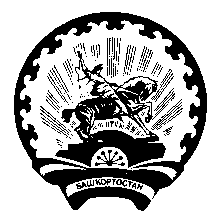 РЕСПУБЛИКА БАШКОРТОСТАН Администрация сельского поселенияМичуринский сельсоветмуниципального районаШаранский район  452638,с. Мичуринск, ул. Лесопарковая ,12  тел.(34769) 2-44-48